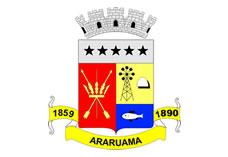 ESTADO DO RIO DE JANEIROPrefeitura Municipal de AraruamaSecretaria Municipal de SAÚDEFUNDO MUNICIPAL DE SAÚDETERMO DE ADITAMENTO Nº. 03/2020 AO CONTRATO DE      PRESTAÇÃO DE SERVIÇO Nº 033/SESAU/2017MUNÍCIPIO DE ARARUAMA E SECRETARIA MUNICIPAL DE SAÚDE – SESAU (CONTRATANTE) e BELO ODONTO ASSISTÊNCIA LTDA.ME. (CONTRATADA).EXTRATOPARTES: MUNICÍPIO DE ARARUAMA E SECRETARIA MUNICIPAL DE SAÚDE – SESAU (Contratante) e BELO ODONTO ASSISTÊNCIA LTDA.ME. (Contratada).OBJETO: ADITAR O CONTRATO ADMINISTRATIVO Nº.033/SESAU/2017, originado do Pregão Presencial nº.023/2017, Processo Administrativo nº.085/2017, cujo objeto é a contratação de empresa especializada para a locação de 02 (duas) unidades móveis de saúde odontológica, de acordo com as solicitações da Secretaria Municipal de Saúde – SESAU e demais disposições constantes do processo administrativo Nº.12.542/2020.PRAZO: 12 (doze) meses, com início de 13 de maio de 2020 e término em 15/05/2021. VALOR: Fica estipulado para o novo período em que trata a cláusula I, o valor de R$14.400,00 (quatorze mil e quatrocentos reais) mensal, totalizando R$172.800,00 (cento e setenta e dois mil e oitocentos reais). A despesa correrá por conta do PT-10.122.0046.2030 – Elemento Despesa nº. 3.3.90.39.00.DATA DA CELEBRAÇÃO:  08 de maio de 2020.